Chaque personne nommée et chaque proposant ou proposante doit être membre en règle de l’ACSP.Le formulaire de mise en candidature doit être accompagné par :Une déclaration d’admissibilité (500 mots ou moins, en format Word) rédigée par la personne nommée précisant les liens entre son expérience et les compétences et domaines stratégiques recherchés par le Comité des candidatures;Les coordonnées des deux (2) proposant·es.En plus de ce qui précède, les candidat·es peuvent inclure, à leur discrétion :Une photo (tête et épaules)Un lien vers un profil en ligne (p. ex., LinkedIn)Un lien vers un message vidéoL’ACSP contactera chaque proposant ou proposante pour confirmer son appui à votre mise en candidature.L’ACSP contactera chaque proposant ou proposante pour confirmer son appui à votre mise en candidature.Les mises en candidature doivent parvenir au bureau du directeur général d’ici le 31 août 2022 à 17 h (HE). Elles doivent être adressées comme suit :Comité des candidaturesAssociation canadienne de santé publiqueCourriel : nominations@cpha.caVous recevrez un message par courriel confirmant que nous avons reçu votre mise en candidature.IL NE SERA PAS TENU COMPTE DES MISES EN CANDIDATURE REÇUES APRÈS 17 H (H.E.) LE 31 AOÛT 2022.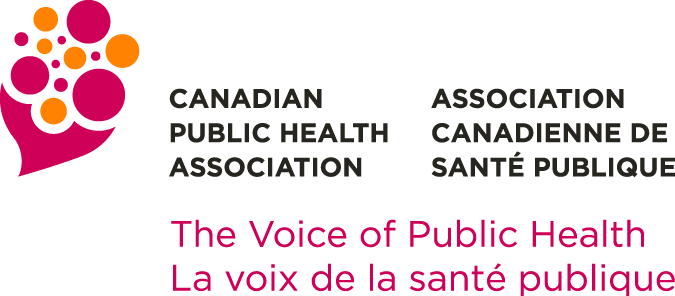 Élection au conseil d’administrationFormulaire de mise en candidature 2022NomNomAdresseAdresseAdresseAdresseVilleVilleProvinceProvinceCode postalTéléphone (le jour)Téléphone (le jour)CourrielCourrielJe consens par la présente à ma mise en candidature aux élections de 2022 au conseil d’administration de l’ACSP.Je consens par la présente à ma mise en candidature aux élections de 2022 au conseil d’administration de l’ACSP.Je consens par la présente à ma mise en candidature aux élections de 2022 au conseil d’administration de l’ACSP.Je consens par la présente à ma mise en candidature aux élections de 2022 au conseil d’administration de l’ACSP.Je consens par la présente à ma mise en candidature aux élections de 2022 au conseil d’administration de l’ACSP.Je consens par la présente à ma mise en candidature aux élections de 2022 au conseil d’administration de l’ACSP.Je consens par la présente à ma mise en candidature aux élections de 2022 au conseil d’administration de l’ACSP.Je consens par la présente à ma mise en candidature aux élections de 2022 au conseil d’administration de l’ACSP.NomAdresseAdresseVilleProvinceProvinceCode postalTéléphone (le jour)CourrielCourrielNomAdresseAdresseVilleProvinceProvinceCode postalTéléphone (le jour)CourrielCourrielDéclaration de la personne nomméeNomVeuillez fournir une brève déclaration (en 500 mots ou moins, en format Word).Veuillez fournir une brève déclaration (en 500 mots ou moins, en format Word).Veuillez fournir une brève déclaration (en 500 mots ou moins, en format Word).Nous invitons les candidat·es à tenir compte des suggestions suivantes pour rédiger leur déclaration :Écrivez à la première personne (« j’ai fait ceci », « j’appuie cela »).Songez à inclure de l’information dans les catégories suivantes :Vos antécédents, y compris vos étudesVotre expérience professionnelle pertinenteLa raison pour laquelle vous vous présentez et ce que vous espérez accomplir en tant que membre du conseil d’administrationExposez clairement vos titres et qualités en lien avec les domaines stratégiques recherchésCette déclaration est votre façon de vous présenter aux membres qui ne vous connaissent pas; essayez donc de donner un portrait fidèle de votre personnalité et de vos intérêts.Les réponses au questionnaire n’ont pas besoin d’être longues; deux ou trois phrases suffisent pour chaque question.Nous invitons les candidat·es à tenir compte des suggestions suivantes pour rédiger leur déclaration :Écrivez à la première personne (« j’ai fait ceci », « j’appuie cela »).Songez à inclure de l’information dans les catégories suivantes :Vos antécédents, y compris vos étudesVotre expérience professionnelle pertinenteLa raison pour laquelle vous vous présentez et ce que vous espérez accomplir en tant que membre du conseil d’administrationExposez clairement vos titres et qualités en lien avec les domaines stratégiques recherchésCette déclaration est votre façon de vous présenter aux membres qui ne vous connaissent pas; essayez donc de donner un portrait fidèle de votre personnalité et de vos intérêts.Les réponses au questionnaire n’ont pas besoin d’être longues; deux ou trois phrases suffisent pour chaque question.Nous invitons les candidat·es à tenir compte des suggestions suivantes pour rédiger leur déclaration :Écrivez à la première personne (« j’ai fait ceci », « j’appuie cela »).Songez à inclure de l’information dans les catégories suivantes :Vos antécédents, y compris vos étudesVotre expérience professionnelle pertinenteLa raison pour laquelle vous vous présentez et ce que vous espérez accomplir en tant que membre du conseil d’administrationExposez clairement vos titres et qualités en lien avec les domaines stratégiques recherchésCette déclaration est votre façon de vous présenter aux membres qui ne vous connaissent pas; essayez donc de donner un portrait fidèle de votre personnalité et de vos intérêts.Les réponses au questionnaire n’ont pas besoin d’être longues; deux ou trois phrases suffisent pour chaque question.Déclaration :Déclaration :Déclaration :Questionnaire : Toute personne nommée doit répondre à un bref questionnaire d’évaluation des compétences. Ses réponses seront étudiées par le Comité des candidatures, qui doit s’assurer que la personne nommée possède des compétences suffisantes pour contribuer aux délibérations du conseil d’administration. Les réponses au questionnaire ne seront pas publiées. Les recommandations du Comité des candidatures sont étudiées par le c.a., qui prend ensuite la décision finale sur l’admissibilité de chaque personne nommée. Il est possible qu’une personne ne soit pas autorisée à se présenter comme candidate. La décision du c.a. est sans appel. Pour en savoir plus sur le protocole d’évaluation des personnes nommées, veuillez contacter nominations@cpha.ca.Questionnaire : Toute personne nommée doit répondre à un bref questionnaire d’évaluation des compétences. Ses réponses seront étudiées par le Comité des candidatures, qui doit s’assurer que la personne nommée possède des compétences suffisantes pour contribuer aux délibérations du conseil d’administration. Les réponses au questionnaire ne seront pas publiées. Les recommandations du Comité des candidatures sont étudiées par le c.a., qui prend ensuite la décision finale sur l’admissibilité de chaque personne nommée. Il est possible qu’une personne ne soit pas autorisée à se présenter comme candidate. La décision du c.a. est sans appel. Pour en savoir plus sur le protocole d’évaluation des personnes nommées, veuillez contacter nominations@cpha.ca.Questionnaire : Toute personne nommée doit répondre à un bref questionnaire d’évaluation des compétences. Ses réponses seront étudiées par le Comité des candidatures, qui doit s’assurer que la personne nommée possède des compétences suffisantes pour contribuer aux délibérations du conseil d’administration. Les réponses au questionnaire ne seront pas publiées. Les recommandations du Comité des candidatures sont étudiées par le c.a., qui prend ensuite la décision finale sur l’admissibilité de chaque personne nommée. Il est possible qu’une personne ne soit pas autorisée à se présenter comme candidate. La décision du c.a. est sans appel. Pour en savoir plus sur le protocole d’évaluation des personnes nommées, veuillez contacter nominations@cpha.ca.Lien facultatif vers un message vidéo :Lien facultatif vers un profil en ligne :Si vous choisissez d’inclure votre photographie avec votre déclaration, veuillez l’inclure en pièce jointe quand vous soumettez votre formulaire de mise en candidature.Si vous choisissez d’inclure votre photographie avec votre déclaration, veuillez l’inclure en pièce jointe quand vous soumettez votre formulaire de mise en candidature.